Муниципальное общеобразовательное учреждениеСредняя общеобразовательная школа № 2 г. ВяземскийВяземского муниципального района Хабаровского краяРайонная научно-практическая конференция«Шаг в науку»Секция «Естественно-научная»«Комплексные числа и их приложения»Исследовательская работаг. Вяземский2021 годВВЕДЕНИЕВпервые я узнал о комплексных числах при подготовке к Единому Государственному Экзамену по физике, натолкнулся на задачу: «Действующие значения напряжения и тока потребителя электрической энергии в комплексной форме изображаются в виде:  В и  А. Запишите выражения для мгновенных значений тока и напряжений при частоте , определите в комплексной форме полное сопротивление.»При решении этой задачи, требовалось найти комплексные значения напряжения, тока и полное сопротивление.Я заинтересовался данной темой и решил узнать о комплексных числах побольше, где они находят применение в математике и физике.Объект исследования: комплексные числа.Предмет исследования: приложение комплексных чисел в физике.Моей целью являлось изучение комплексных чисел как раздела математики.В ходе исследования была выдвинута гипотеза, задачи по электродинамике можно решать, применяя комплексные числа.Теоретическая часть ИСТОРИЯ РАЗВИТИЯ УЧЕНИЯ О КОМПЛЕКСНЫХ ЧИСЛАХДля решения алгебраических уравнений недостаточно действительных чисел. Поэтому естественно стремление сделать эти уравнения разрешимыми, что в свою очередь приводит к расширению понятия числа. Например, для того чтобы любое уравнение х + a = b имело корни, положительных чисел недостаточно и поэтому возникает потребность ввести отрицательные числа и нуль.Древнегреческие математики считали, что, a = с и b = a только натуральные числа, но в практических расчетах за два тысячелетия до нашей эры в Древнем Египте и Древнем Вавилоне уже применялись дроби. Следующим важным этапом в развитии понятия о числе было введение отрицательных чисел – это было сделано китайскими математиками за 2 века до нашей эры.Отрицательные числа применял в III веке нашей эры древнегреческий математик Диофант, знавший уже правила действий над ними, а в VII веке нашей эры эти числа подробно изучили индийские ученые, которые сравнивали такие числа с долгом. С помощью отрицательных чисел можно было единым образом описывать изменение величин. Уже в VIII веке нашей эры было установлено, что квадратный корень из положительного числа имеет два значение – положительное и отрицательное, а из отрицательных чисел квадратные корни извлечь нельзя: нет такого числа х, чтобы х2 = – 9. В XVI веке в связи с изучением кубических уравнений оказалось необходимым извлекать квадратные корни из отрицательных чисел. В формуле для решения кубических уравнений содержатся кубические и квадратные корни. Эта формула безотказно действует в случае, когда уравнение имеет один действительный корень (например, для уравнения х3 + 3х – 4 = 0), а если оно имело 3 действительных корня (например, х3 – 7х + 6 = 0), то под знаком квадратного корня оказывалось отрицательное число. Получалось, что путь к этим 3 корням уравнения ведет через невозможную операцию извлечения квадратного корня из отрицательного числа.Чтобы объяснить получившийся парадокс, итальянский алгебраист Джироламо Кардано в . предложил ввести числа новой природы. Он показал, что система уравненийне имеющая решений во множестве действительных чисел, имеет решение всегда х = 5 ±, у = 5 ±,нужно только условиться действовать над такими выражениями по правилам обычной алгебры и считать, что∙ = – a.Кардано называл такие величины «чисто отрицательными» и даже «софистически отрицательными», считая их бесполезными, и стремился не применять их.В самом деле, с помощью таких чисел нельзя выразить ни результат измерения какой-нибудь величины, ни изменение этой величины. Но уже в . вышла книга итальянского алгебраиста Р. Бомбелли, в которой были установлены первые правила арифметических операций над такими числами, вплоть до извлечения из них кубических корней. Название  «мнимые числа» ввел в . французский математик и философ Р. Декарт, а в . один из крупнейших математиков XVIII века Л. Эйлер предложил использовать первую букву французского слова imaginaire («мнимый») для обозначения (мнимой единицы), т.е. i = , этот символ вошел во всеобщее  употребление благодаря К. Гауссу ().В течение XVII века продолжалось обсуждение арифметической природы мнимостей, возможности дать им геометрическое истолкование. Постепенно развивалась техника операций над комплексными числами. На рубеже XVII – XVIII веков была построена общая теория корней n-й степени сначала из отрицательных, а впоследствии и из любых комплексных чисел.В конце XVIII века французский математик Ж. Лагранж смог сказать, что математический анализ уже не затрудняют мнимые величины. С помощью комплексных чисел научились выражать решения линейных дифференциальных уравнений с постоянным коэффициентом. Такие уравнения встречаются, например, в теории колебаний материальной точки в сопротивляющейся среде.Я. Бернулли применил комплексные числа для вычисления интегралов. Хотя в течение XVIII века с помощью комплексных чисел были решены многие вопросы, в том числе и прикладные задачи, связанные с картографией, гидродинамикой и т. д., однако еще не было строго логического обоснования теории этих чисел. Поэтому французский ученый П. Лаплас считал, что результаты, получаемые с помощью мнимых чисел, - только наведение, приобретающие характер настоящих истин лишь после подтверждения прямыми доказательствами. В конце XVIII – начале XIX веков было получено геометрическое    истолкование    комплексных    чисел.      Датчанин Г. Вессель, француз Ж. Арган и немец К. Гаусс независимо друг от друга предложили изображать комплексное число z = a + bi точкой М (a, b) на координатной плоскости. Позднее оказалось, что еще удобнее изображать число не самой точкой М, а вектором ОМ, идущим в эту точку из начала координат. При таком истолковании сложению и вычитанию комплексных чисел соответствуют эти же операции над векторами.          Геометрические истолкования комплексных чисел позволили определить многие понятия, связанные с функциями комплексного переменного, расширило область их применения. Стало ясно, что комплексные числа полезны во многих вопросах, где имеют дело с величинами, которые изображаются векторами на плоскости: при изучении течения жидкости, задач теории упругости, в теоретической электротехнике.          Большой вклад в развитие теории функций комплексной переменной внесли русские и советские ученые: Р.И. Мусхелишвили занимался ее приложениями к теории упругости, М.В. Келдыш и М.А. Лаврентьев – к аэродинамике и гидродинамике, Н. Н. Боголюбов и В.С. Владимиров – к проблемам квантовой теории поля.1.2 ДЕЙСТВИЯ С КОМПЛЕКСНЫМИ ЧИСЛАМИ          Я рассмотрел решение квадратного уравнения х2 + 1 = 0. Отсюда х2 = –1. Число х, квадрат которого равен –1, называется мнимой единицей и обозначается i. Таким образом, i2 = –1, откуда i =. Решение квадратного уравнения, например, х2 – 8х + 25 = 0, можно записать следующим образом: х = 4 = 4   = 4 ± =  4 3 = 4 ± 3i.          Числа вида 4 + 3i и 4 – 3i называют комплексными числами. В общем виде комплексное число записывается a + bi, где a и b – действительные числа, а i – мнимая единица. Число a называется действительной частью комплексного числа (Re, от фр. réele – «реальный», «действительный»), bi – мнимой частью этого числа (Im, от фр. imaginaire – «мнимый»), b – коэффициентом мнимой части комплексного числа. 	Комплексные числа равны, если равны их действительные части и коэффициенты мнимых частей:a + bi = c + di, если a = c, b = d.Комплексное число равно нулю тогда, когда его действительная часть и коэффициент мнимой части равны нулю, т.е.z = a + bi = 0, если a = 0, b = 0.Действительные числа являются частным случаем комплексных чисел.Если b = 0, тоa + bi = a – действительное число.Если a = 0, b ≠ 0, тоa + bi = bi – чисто мнимое число.Также на множестве комплексных чисел теряются понятия «больше» и «меньше», можно лишь по отдельности сравнивать действительные и мнимые части комплексных чисел.Комплексно-сопряжённые числа. Сопряжёнными числами называют числа, действительные части которых равны, а мнимые отличаются знаком. Сопряжённое комплексному числу z обозначают   z.Произведением и суммой сопряжённых чисел являются действительные числа: (a + bi) + (a – bi) = 2a,(a + bi) ∙ (a – bi) = a2 + b2.Позже, когда была предложена геометрическая интерпретация комплексных чисел, возникла необходимость введения нового понятия – длины вектора, соответствующего комплексному числу. Его стали называть модулем комплексного числа и обозначать:по предложению швейцарского математика Жана Аргана.Самостоятельно изучив пример ,  я пришёл к выводу, что и сумма корней двух сопряжённых чисел равна действительному числу. Действительно, обозначив конечный результат за x и учитывая, что обе части неотрицательны, я имею право возвести выражение в квадрат:Раскрыв скобки и выполнив возможные действия в левой части, я получил:. Т.е. Так как a и b – действительные числа, то и это выражение будет действительным. Я доказал это на примере:. Возведя в квадрат, я получил:.Т.е. =.Сложение комплексных чисел. Суммой двух комплексных чисел z1 = a + bi и z2 = c + diназывается комплексное числоz = (a + c) + (b + d)i.Для комплексных чисел справедливы переместительный и сочетательный законы сложения. Их справедливость следует из того, что сложение комплексных чисел по существу сводится к сложению действительных частей и коэффициентов мнимых частей, а они являются   действительными числами, для которых справедливы указанные законы. Вычитание комплексных чисел определяется как действие, обратное сложению: разностью двух комплексных чиселa + bi и c + diназывается комплексное числох + yi,которое в сумме с вычитаемым дает уменьшаемое. Отсюда, исходя из определения сложения и равенства комплексных чисел, получим два уравнения, из которых найдем, чтох = a – c, у = b – d.Значит, (a + bi) – (c + di) = (a – c) + (b – d)i.Произведение комплексных чиселz1 = a + bi и z2 = c + diназывается комплексное числоz = (ac – bd) + (ad + bc)i,z1z2 = (a + bi) ∙ (c + di) = (ac – bd) + (ad + bc) i.Легко проверить, что умножение комплексных чисел можно выполнять как умножение многочленов с заменой i2 на –1. Для умножения комплексных чисел также справедливы переместительный и сочетательный законы, а также распределительный закон умножения по отношению к сложению.Деление комплексных чисел, кроме деления на нуль, определяется как действие, обратное умножению. Конкретное правило деления получим, записав частное в виде дроби и умножив числитель и знаменатель этой дроби на число, сопряженное со знаменателем: Или короче:.Степень числа i является периодической функцией с периодом 4. Мы доказали это утверждение:i3 = i2 ∙ i = (– 1) i = – i;i4 = i3 ∙ i = (– i) i = – i2 = – (– 1) = 1;i5 = i4 ∙ i = 1 ∙ i = i; i6 = i5 ∙ i = i ∙ i = – 1.Вообще,i4n + k = (i4)n ∙ ik = 1n ∙ ik.Практическая частьРЕШЕНИЕ УРАВНЕНИЙ С КОМПЛЕКСНОЙ ПЕРЕМЕННОЙСначала я рассмотрел простейшее квадратное уравнение z2 = a, где a – заданное число, z – неизвестное. На множестве действительных чисел это уравнение:   1) имеет один корень z = 0, если a = 0;2) имеет два действительных корня  z1,2 = ±, если a > 0;3) не имеет действительных корней, если a <0;4) на множестве комплексных чисел это уравнение всегда имеет корень.Вообще уравнение z2 = a, где a < 0 имеет два комплексных корня:  z1,2 =±i.          Используя равенство i2 = –1, квадратные корни из отрицательных чисел принято записывать так: = i, = i= 2i, = i. Итак,  определен для любого действительного числа a (положительного, отрицательного и нуля). Поэтому любое квадратное уравнение az2 + bz + c = 0, где a, b, с – действительные числа, a ≠ 0, имеет корни. Эти корни находятся по известной формуле:   z1, 2 =.Также справедливо утверждение, что любое уравнение степени n имеет ровно n корней, при этом среди них могут быть одинаковые и комплексные.Невозможно не рассмотреть одну из красивейших формул математики – формулу Кардано для вычисления корней кубического уравнения вида x3 + px + q = 0:.По-видимому, эту же формулу ранее получили Сцепион дель Ферро и Николо Фонтане (Тарталья), но первым опубликовал эту формулу именно Кардано.ГЕОМЕТРИЯ КОМПЛЕКСНЫХ ЧИСЕЛНаглядно представить мнимые числа пытались ещё в XVIII веке. В . датский математик Каспар Вессель предложил простую геометрическую интерпретацию комплексных чисел, однако его работа осталась незамеченной. В . швейцарец Жан Агран высказал похожую идею. Но широкое распространение эта интерпретация получила лишь через три десятка лет, когда Карл Фридрих Гаусс выпустил в свет труд «Теория биквадратных вычетов», в котором дал такое же геометрическое изображение комплексных чисел, как Вессель и Агран. Больше всего меня поразило то, что практически одновременно, независимо друг от друга трое учёных предложили одну и ту же идею. Это говорит о том, что идея буквально витала в воздухе. Вообще, именно это открытие способствовало дальнейшему развитию учения о комплексных числах: стала возможна тригонометрическая запись числа, и, как следствие, намного удобнее стали возведение в степень и извлечение корня.Точками на числовой оси можно представлять, как действительные, так и мнимые числа (но только не на одной и той же оси). Значит, чтобы одновременно изобразить действительные и мнимые числа нужно взять сразу две оси. Назовём их действительной осью и мнимой осью и расположим перпендикулярно. Для определённости выберем положительное направление действительной оси вправо, а мнимой – вверх. Теперь можно наглядно представить операции сложения и вычитания комплексных чисел с помощью векторов.Аргумент комплексного числа. Когда я изображал комплексно-сопряжённые числа как вектора, возникла неопределённость, так как углы между соответствующими сопряжённым числам векторами равны. Во избежание этой неопределённости необходимо ввести понятие направления измерения угла и как следствие – отрицательные углы. Направление от положительной полуоси против часовой стрелки значение угла принято считать положительным, а против – отрицательным. Этот угол называют аргументом комплексного числа и обозначают так: φ = arg z. Обычно он измеряется не в градусах, а в радианах. Но и аргумент не полностью устраняет неопределённость. Выходит, если φ – аргумент комплексного числа, то и φ + 2πk (k = 0, ±1, ±2, …). Но эту неопределённость устранять не стоит (она понадобилась мне для извлечения корня из комплексного числа).Модуль комплексного числа. Я заметил одну интересную закономерность. Если каждое действительное число имеет только одно число с таким же модулем, то комплексные числа имеют бесконечное множество чисел с одинаковым модулем. Действительно, если взять точку M, соответствующую числу z = a + bi на координатной плоскости, провести к ней радиус-вектор, а потом провести окружность радиуса |z| = с центром в точке O, то будет видно, что все числа, имеющие такой же модуль |z| =, будут лежать на этой окружности.Тригонометрическая форма записи комплексных чисел.Я взял произвольное комплексное число z = a + bi и изобразил его в виде радиус-вектора  на комплексной плоскости. Пусть N – проекция точки M на действительную ось. В прямоугольном треугольнике OMN длины катетов ON и OM равны соответственно a и b, а длина гипотенузы OM равна. Из тригонометрии известно, что отношение длины катета к длине гипотенузы равняется косинусу прилежащего угла и синусу противолежащего. Следовательно,a = Re z = | z | ∙ cos φ,b = Im z = | z | ∙ sin φ,где φ – аргумент комплексного числа z. Таким образом,z = a + bi = | z | ∙ cos φ + | z | ∙ sin φ ∙ i = | z | ∙ (cos φ + i sin φ).Произведение двух комплексных чисел z1 = | z1 | ∙ (cos φ1 + i sin φ1) иz2 = | z2 | ∙ (cos φ2 + i sin φ2) будет равно:z1 ∙ z2 = | z1 | | z2 | (cos φ1 + i sin φ1) (cos φ2 + i sin φ2) = = | z1 | | z2 | ((cos φ1 cos φ2 – sin φ1 sin φ2) + i (sin φ1 cos φ2 + cos φ1 sin φ2)) = = | z1 | | z2 | (cos (φ1 + φ2) + i sin (φ1 + φ2)).При умножении комплексных чисел их модули необходимо перемножить, а аргументы – сложить.При делении необходимо произвести обратные операции: поделить модули и вычесть аргументы.ВОЗВЕДЕНИЕ В СТЕПЕНЬ И ИЗВЛЕЧЕНИЕ КОРНЯ ИЗ КОМПЛЕКСНОГО ЧИСЛАЯ возвёл комплексное число z = r ∙ (cos φ + i sin φ) в степень n:zn = rn (cos nφ + i sin nφ).Это выражение назвали формулой Муавра – в честь английского математика Абрахама де Муавра, открывшего её в 1701 г.При n = 1, я получил zn = rn (cosφ + i sinφ)n = rn (cos nφ + i sin nφ). То есть rn (cosφ + i sinφ)n = rn (cos nφ + i sin nφ),или, если разделить на     rn ≠ 0:(cosφ + i sinφ)n = (cos nφ + i sin nφ).Этой формулой можно воспользоваться для выражения синусов и косинусов аргумента nφ через синусы и косинусы аргумента φ. Для этого я применил к левой части формулу бинома Ньютона и учёл формулы для степеней числа i. Получается, чтоОтсюда следуют равенстваСуммирование ведётся до тех пор, пока показатель при cos φ не обратится в 0 или в 1 (в зависимости от чётности n). Поскольку в выражение для cos nφ входят лишь чётные степени sin φ, то их можно выразить лишь через cos φ. Для sin nφ при нечётном n можно получить выражение лишь через sin φ, а при чётном n – в виде произведения cos φ на выражение от sin φ.Извлечение корня из комплексного числа. Как и для действительных чисел, корнем n-й степени из комплексного числа z, где n – натуральное число, называют такое комплексное число w, что wn = z. Корень n-й степени из z обозначают. Я приведу доказательство, что из любого комплексного числа z можно извлечь корень n-й степени, причём если z ≠ 0, то  принимает n различных значений.Я записывал числа в тригонометрической форме. Пустьz = r (cos φ1 + i sin φ1).Число w я искал в видеw = R (cos φ2 + i sin φ2).Равенство wn = z принимает вид:Rn (cos nφ2 + i sin nφ2) = r (cos φ1 + i sin φ1).Но два комплексных числа равны тогда и только тогда, когда их модули равны, а аргументы отличаются лишь слагаемым, кратным 2π. Значит, Rn = r,nφ = φ + 2πk, kZ.Итак, для модуля R искомого числа я получил определённое значение. Что же касается аргумента φ этого числа, он может принимать различные значения в зависимости от значения числа k. Я выяснил, при каких значениях k1 и k2 получаются значения φ, отличающиеся друг от друга на кратное 2π (т. е. одинаковые значения w).Для этого разность должна быть кратна 2π. Это имеет место тогда и только тогда, когда k1 – k2 делится на n. Отсюда следует, что при r ≠ 0 значениям k = 0, 1, …, n – 1 соответствуют различные значения корня, а k = n даёт то же значение корня, что и при k = 1 и т. д. Число различных значений корня равно n.Таким образом, я доказал утверждение:	Теорема. Для любого натурального числа n и любого отличного от нуля комплексного числа z существуют n различных значений корня n-й степени.	Еслиz = r (cos φ + i sin φ),то эти значения выражаются формулой,где k = 0, 1, …, n – 1.	Все точки wk лежат на окружности радиусом  с центром в начале координат. Аргументы соседних точек отличаются на , а потому указанные точки делят окружность на n равных частей. Иными словами, они являются вершинами правильного n-угольника, вписанного в эту окружность.Применение «Комплексных чисел в физике»Когда речь пойдет об электротехнике, длина вектора внезапно превратится в амплитуду сигнала, а угол наклона – в фазу сигнала. Кстати, обратите внимание, что тригонометрическая форма записи комплексного числа чем-то близка к тригонометрическому кругу. Запишем закон изменения косинусоидального напряжения.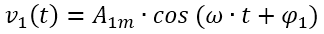 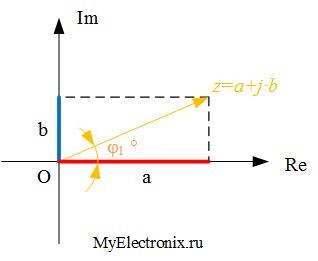 Вектор, равный по длине амплитуде нашего напряжения, вращается в системе координат, на оси Х (которая Re) вырисовывается закон косинуса (он полностью совпадает нашим сигналом v(t)). А на оси Y (которая Im) вырисовывается закон синуса. Итого на основе вышесказанного наш исходный сигналмы можем представить в тригонометрической форме вот так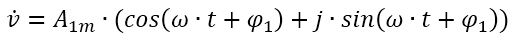 или в показательной форме вот так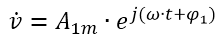 Давайте представим теперь, что у нас не косинусоидальный сигнал, а синусоидальный. К нему мы как-то больше привыкли. То есть, пусть напряжение изменяется вот по такому закону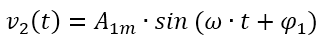 Выходит, что комплексное представление для случая синусоидального и косинусоидального сигнала имеет один и тот же вид. Кстати, это довольно очевидно, если вспомнить, что при вращении вектора по окружности и синус и косинус вырисовываются одновременно на разных осях. А само комплексное число описывает именно этот вращающийся вектор и, таким образом, содержит в себе информацию как про ось Х, так и про ось Y.Давайте теперь пойдем от обратного и представим, что у нас есть запись некоторого комплексного сигнала в виде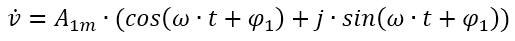 Или, например, в таком видеЗдесь уместно задать вопрос «как понять – что он описывает: синус или косинус?» Ответ очевиден, – да никак. Он описывает и то, и то одновременно. И если мы имеем косинусоидальный сигнал, то мы должны взять действительную часть этого комплексного сигнала, а если синусоидальный – мнимую. То есть для случая косинуса это выглядит как-то так: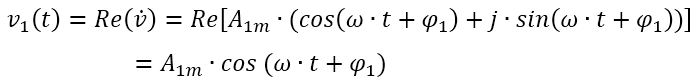 или так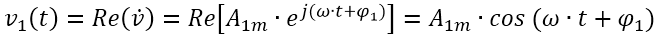 А для случая синуса это выглядит вот так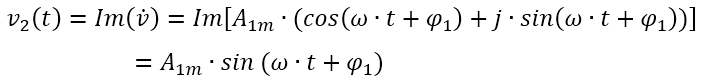 или так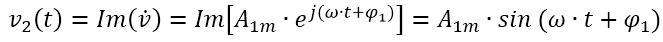 Но, вернёмся к задаче, с которой началось моё исследование.«Действующие значения напряжения и тока потребителя электрической энергии в комплексной форме изображаются в виде:  В и  А. Запишите выражения для мгновенных значений тока и напряжений при частоте , определите в комплексной форме полное сопротивление.»Для нахождения мгновенных значений напряжений и токов необходимо записать их в показательной форме: ,А.Амплитудные значения напряжения и тока: , .Так как начальные фазы  и , то окончательно получаем: Комплекс полного сопротивления равен отношению напряжения и тока ( по закону Ома) ОмОтвет: ОмЗАКЛЮЧЕНИЕВ общем, я считаю, что цель и задача моего исследования выполнены. В ходе исследования я изучил много литературы по данной теме. В ходе чтения разных книг я отметил для себя наиболее интересные, простые и красивые доказательства теорем по этой теме, одновременно стараясь изложить их в своём свете, так, как я считаю наиболее рациональным.	 В представленной исследовательской работе получены следующие результаты.1) Приведено систематическое изложение вопроса решения задач с комплексными числами.2) Приведены решения задач с комплексными числами в алгебраической форме, вычисление операций сложения, вычитания, умножения, деления, операции сопряжения для комплексных чисел в алгебраической форме, степень мнимой единицы, модуль комплексного числа, а также изложено правило извлечения квадратного корня из комплексного числа.3) Решены задачи, посвященные геометрической интерпретации комплексных чисел в виде точек или векторов комплексной плоскости;4) Рассмотрены действия над комплексными числами в тригонометрической форме. 5) Приведены решения некоторых физических задач с комплексными числами.СПИСОК ЛИТЕРАТУРЫ1. Математика. Энциклопедия для детей под редакцией М. Д. Аксёновой. – Москва-2000.2. Алгебра и математический анализ для 11 класса под редакцией Н. Я. Виленкина. – Москва-1996.3. История математики в школе под редакцией Г. И. Глейзер. – Москва-1983.4. Избранные вопросы математики под редакцией И. Н. Антипова. – Москва-1979.5. За страницами учебника математики под редакцией Н. Я. Виленкина. - Москва-1996.Выполнил: Котов Михаил, ученик 11 классаРуководители:Палтусова Евгения Николаевна, учитель математикиПалтусов Алексей Дмитриевич, учитель физики